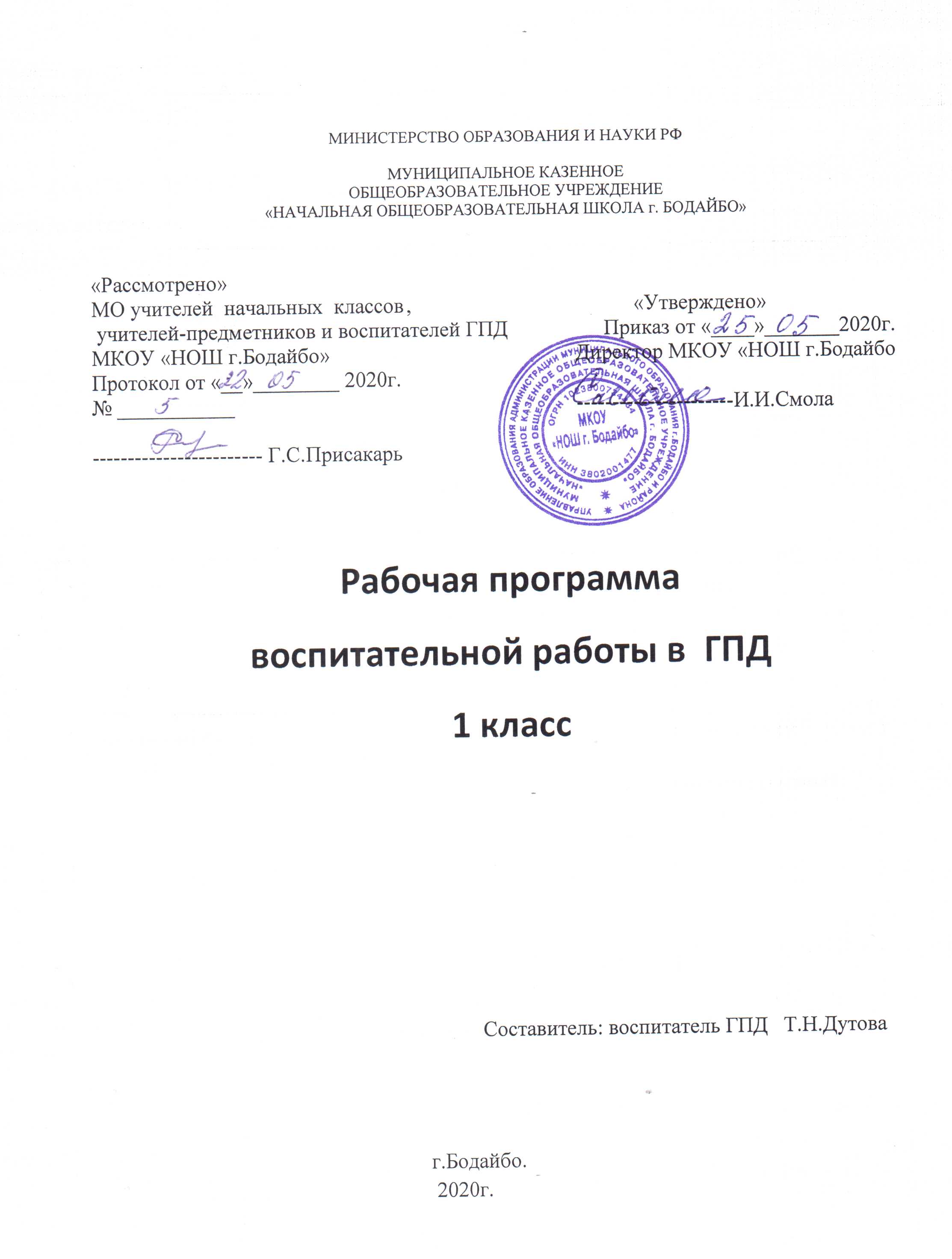 Главные воспитательные задачи на год.1.Воспитывать у детей ответственное отношение к учебе, интерес к занятиям, развивать навыки самостоятельной работы.2.Расширять нравственное представление детей о своем поведении в школе, о своей гражданской позиции по отношению к Родине.3.Создать для детей комфортную обстановку, благоприятный климат в коллективе.4.Воспитывать доброжелательные отношения в группе, основанные на взаимопомощи и поддержке в учебе и труде5.Развивать творческие способности детей на основе чтения, изобразительной деятельности.музыкальных и театральных занятиях6.Развивать физические способности детей. Особое внимание уделять здоровью учащихся путем правильно составленного режима дня7.Повысить образовательный и культурный уровень детей путем внеклассной деятельности.8.Подготовить младших школьников к обучению в средней школе.Пояснительная запискаОдним из ведущих видов познавательной деятельности в условиях работы группы продленного дня является индивидуально – коррекционная работа.индивидуально – коррекционная работа— одна из форм организации учебного процесса в группе продленного дня. Это обязательные ежедневные занятия, на которых школьники  выполняют учебные задания под руководством педагога-воспитателя.Цель индивидуально – коррекционной работы— привить учащимся навыки образовательной работы, которым в обыденной жизни придается огромное значение. При этом учитывается возраст школьников, их самообразовательные возможности, эффективность закрепления знаний, полученных на уроках, и упражнения в их практическом применении.Перединдивидуально – коррекционной работой в группе обычно ставится ряд конкретных задач:-     расширение границ учебной работы;-    углубление содержания учебных предметов;-    получение доступных для усвоения знаний, умений и навыков;-    закрепление и повторение изученного на уроках материала;-    упражнение в применении знаний, умений и навыков дляих прочного усвоения;-   развитие интереса к учению;формирование исполнительских навыков.           Так же в ГПД  проводятся занятия согласно составленного плана работы на учебный год:Работа по патриотическому и гражданскому воспитанию.Цели и задачи:1.Определить структуру коллектива.2.Определить режим жизни детей в группе, их творческие и спортивные интересы.3.Воспитывать у детей  осознанное отношение к своим обязанностям в школе и дома.Формировать навыки поведения по отношению к старшим и младшим.5.Формирование гражданской позиции, чувства собственного достоинства и любви к семье, школе, городу Родине.6.Формирование представлений о России как о многонациональном государстве.7.Воспитывать уважение к людям разной религии, культуры, профессии.Традиционные мероприятия:1.Проведение еженедельных бесед о культуре поведения, о Родине и т.д.2.Ежемесячное распределение и смена общественных поручений.3.Принятие участия в подготовке к праздникам и школьным мероприятиям.4.Проводить информационные беседы о событиях в стране и за рубежом.Трудовое воспитание в группе продленного дня.Цели и задачи:1.Воспитывать у детей бережное отношение к вещам, учебному оборудованию.2.Направить детей на участие в трудовых делах класса, школы.Традиционные мероприятия:1.Ежедневно убирать групповую комнату.2.Проводить беседы о людях разных профессий.3.Проводить проверку сохранности школьного имущества.Работа по охране природы.Цели и задачи:1.Создавать условия для наблюдения и ухода за комнатными растениямии растениями на участке.2.Учить наблюдать за особенностями изменения природы в разные времена года.3.Развивать интерес и любовь к природе, формировать экологическое мышление.Традиционные мероприятия:1.Ежедневное чтение художественной литературы.2.Еженедельные беседы о природе и бережном отношении к ней.3.Организовать подкормку птиц на участке в зимнее время.4.Проведение викторин о природе.Работа по художественному воспитанию.Цели и задачи:1.Формировать у детей образную, выразительную, правильную речь.2.Создавать условия для развития художественного вкуса у детей.3.Развивать культурное взаимоотношение детей в коллективе.4.Знакомить детей с различными видами искусств: живопись, скульптура, архитектура.Традиционные мероприятия:1.Еженедельно организовывать изобразительное творчество у детей. Устраивать тематические конкурсы рисунков.2.Проводить просмотр видеофильмов.3.Для закрепления культурных навыков проводить сюжетно-ролевые игры.4.Проводить беседы, обсуждение фильмов.Оздоровительная работа.Цели и задачи:1.Развивать у детей потребность в спорте.2.Формировать у детей навыки гигиены, опрятности одежды.3.Закреплять навыки поведения в спортзале и при проведении физкультурных занятий.Традиционные мероприятия:1.Ежедневно организовывать подвижные игры на воздухе, физкультминутки на самоподготовке.2.Ежедневно проводить проверку чистоты рук, лица, одежды.3.Проводить беседы о личной гигиене.4.Принимать участие в днях здоровья. Работа над культурой поведения в школе.Цели и задачи:1.Ознакомление детей с основными правилами поведения в школе,в целях профилактики правонарушений среди школьников.2.Проведение бесед по поводу травмоопасных ситуаций в школе с целью профилактики.Традиционные мероприятия:1.Еженедельные беседы о правилах поведения в общественных местах.2.Знакомство с уставом Центра Образования № 1601.3.Организация досуга в правильной форме.Цели и задачи   режимных моментов в группе продленного дняРежимные моменты	Основные воспитательные задачи и  направления деятельностиПрием  детей  	Корректировка внешнего вида, поведения, настроения учащихся. Обеспечение психологического комфорта. Воспитание культуры поведения и привитие санитарно-гигиенических навыков.ОбедВоспитание культуры поведения, уважительного и бережного отношения к пище, формирование умения входить в общественные помещения и выходить из них, общаться во время еды.Отдых и деятельность на воздухе	Восстановление сил, работоспособности. Развитие наблюдательности, любознательности, воспитание любви к природе, родному краю, формирование умения вести себя в свободном общении, играх, соревнованиях.Переключение на умственную деятельность	Развитие познавательных потребностей, интереса к политическим знаниям, событиям культурной и экономической жизни страны.Индивидуально – коррекционная работаФормирование умения определять цель задания, навыков учебной работы, развитие работоспособности, познавательных потребностей, умения рационально использовать свободное время, осуществлять самопроверку и взаимопроверку при выполнении индивидуальной работы, формирование нравственных взаимоотношений в процессе совместной работы и взаимопомощи.  Клубно-кружковая работа	Развитие индивидуальных склонностей, способностей, интересов. Воспитание нравственных черт современного человека.Подведение итогов дня	Упражнения в умении аналитически мыслить, доброжелательно высказываться.Индивидуальная работа с дежурными	Развитие творческих возможностей, ответственности и самостоятельности.                  Примерный план работы воспитателя ГПД.                                                           	Календарно–тематическое планирование ГПДСЕНТЯБРЬОКТЯБРЬНОЯБРЬДЕКАБРЬ	ЯНВАРЬ 2021		ФЕВРАЛЬ		МАРТ	2021	АПРЕЛЬ 2021	МАЙ 2021	№ п/пСодержание деятельности	Сроки       1Комплектование ГПД, утверждение режима работы	Май, сентябрь      2Комплектование ГПД, утверждение режима работы:-социальный состав,-состояние здоровья,-овладение навыками учебной работы и интеллектуального  развития,-успеваемость уч-ся, их отношение к учебе,-творческие возможности и интересы воспитанников,-психолого-педагогические проблемы,-формирование нравственной позиции воспитанников,-формирование коллектива.	1 четверть       3Оформление документации и уголков ГПД в классных комнатах.	В течение года4Определение актуальных проблем воспитания и развития воспитанников	1 четверть       5-Планирование воспитательной работы (мероприятия, темы бесед, названия игр, чтение книг, посещение библиотеки..) по основным направлениям деятельности:-спортивно-оздоровительное(беседы о пользе закаливания, как одеваться в разное время года, о видах сорта, физкультминутки, посещение спортзала, игры на воздухе..)-учебное(познавательные игры, знакомство с новыми книгами, обсуждение прочитанного, конкурсы, викторины..)-эстетическое(беседы о прекрасном, выставки, праздники..)-санитарно-просветительское(беседы по ПДД, поведение во время каникул, прогулок, о противопожарной безопасности, правила техники безопасности)-нравственно-патриотическое(знакомство с обязанностями, беседы о поведении, истории Отечества)-трудовое(организация дежурства в группе, беседы о профессиях, изготовление подарков к праздникам, уход за растениями)-работа с родителями(индивидуальные беседы)	еженедельно6Посещение уроков учителей с целью изучения методики преподавания разных предметов и уровня сформированности у учеников общественных навыков и умений	Втечениегода7Сотрудничествоc руководителями дополнительного образования.В течение года8Организация работы со слабоуспевающими и мотивированными учащимися. Разработка индивидуальных приемов работы, инструкций, памяток, опорных схем)	В течение года9Работа по индивидуально – коррекционная работавоспитателя(выбор темы, изучение современных достижений пед.науки, выступление на заседании м/о по результатам самообразования	Сентябрь-май10Создание условий для успешной работы в ГПД (соблюдение санит.гигиен. режима, материально-технических условий, создание копилки игр)	В течение года11Индивидуальные консультации для родителей по вопросам обучения и воспитания детей, привлечение родителей к подготовке и проведению досуговых мероприятий в ГПД1 раз в четверть12Проведение праздников, экскурсий, открытых занятий в ГПД, общешкольных мероприятий	По индиви-дуальному плану13Анализ работы ГПД за учебный год и выработка рекомендаций к плану на следующий учебный год	4 четверть№ п/п                             Содержание деятельности     Сроки 1Сообщить родителям о режиме работы ГПД, о том, что необходимо иметь при себе  учащимся для успешного пребывания в группе.                                                    сентябрь2Привлекать воспитанников ГПД на занятия в д/о. Составить списки учащихся, которые будут посещать д/о в школе.                                                                                       сентябрь3Иметь в журнале графики работы д/о.сентябрь4Организовать в группах классные библиотеки с целью привития детям интереса и любви к книгам.                                                                                                        сентябрь5Оборудовать уголoк по конструированию, выставки детских работ.                                                                                                                    сентябрь, октябрь6Работать над закреплением у школьников навыков культуры поведения, чистоты и аккуратности.                                                                                                      в течение года7Проводить работу по изучению ПДД1 раз в месяц8Проводить беседы с детьми по ОБЖ (нельзя брать в руки незнакомые предметы, быть осторожными и внимательными на улице, в лифте, в общественных местах и т.п.)          	1 раз в неделю9Привлекать учащихся к общественно-полезному труду (уборка класса, пришкольной территории)                                                                                                             ежедневно10Регулярно проводить «Клубные часы», где должны  раскрываться талант, знания, умения уч-ся (здоровье, путешествие, моя семья, спорт, умелые руки).	11Принять участие в подготовке и проведении школьных праздников:«Золотая осень»« День матери»                                          «Новый год»                                                  «День защитника отечества»                      «Женский день. 8 Марта»                                «День Победы»                                                     «Прощай, школа! Здравствуй, лето!»                  	октябрь декабрь февраль март май 12Регулярно проводить викторины и конкурсы: на лучший рисунок, на лучшего чтецаежемесячно13Конкурс эрудитов, «Что? Где? Когда?», «Хочу все знать!», «Осенний марафон», «Древние цивилизации» и т.п..                                                                                         ежемесячно14Ежедневно проводить с детьми подвижные игры, знакомить с новыми и забытыми старыми играми («Салки», «Светофорчики», «Краски», «Веселые эстафеты», «Горелки», «Лапта», «Папа, мама, я – спортивная семья» и др.)                                    	ежедневно15Постоянно поддерживать связь с учителями школы, работать в контакте при проведении самоподготовки.                                                                                   ежедневно16Владеть методикой работы по развитию ученического самоуправления в группах.     в течение года17Участвовать в работе методических объединений, педсоветовв течение года№ДАТА	МЕРОПРИЯТИЯ   Коррекционно-развивающие задачи1День Знаний	Разучивание стихотворений, приобщение к праздникам ОУ, развитие коллективизма.2Знакомство с детьми, игры.Содействие развитию общения, включение в активный словарь слов-помощников3Здравствуйте, это мы!	Правила поведения в ГПД во время самоподготовки, прогулки, игр по интересам.	4Беседа о «Правилах для учащихся»Совместное составление правил, установление причинно–следственных связей.	5Загадки о школьных принадлежностяхАктивизация словаря, развитие словесно-логического мышления, умения составлять загадки.6Клуб «Светофорик» (Путь в школу)Развитие навыков саморегуляции и самоконтроля7Труд на участкеРазвитие умения составлять план предстоящей работы, воспитание положительного отношения к труду.	8«Город, в котором мы живём» о БОДАЙБОРасширение знаний о Родном крае, активизация словаря, обучение диалоговому общению9«Какой я друг»Развитие монологической речи, содействие развитию коммуникативной функции.	10Советы Айболита: «Как беречь здоровье»Приобщение к здоровому образу жизни, употребление союза «потому, что».	11Пословицы об учёбеРазвивать интерес к устному народному творчеству, активизация словаря, развитие мотивации к школьному обучению.	12Экскурсия в паркЗакрепление названий деревьев, развитие связной речи, описательной функции речи.13«Экология – это что?»	Расширение кругозора, активизация словаря признаков.14«Весёлый Счёт»Развитие внимания и памяти, математической речи.	15Клуб «Светофорик»	Уточнять, расширять знания ПДД16«Час загадок»	Развитие умений делать умозаключения на основе выявления причинно-следственных связей17«Всем советуем дружить»Обучение рассказыванию (составление рассказа из личного опыта), развитие чувства сопричастности, товарищества	18Советы Айболита: «зачем мыть руки».	Приобщение к здоровому образу жизни, активизирование словаря (микробы, здоровье, чистота)	19«Кто много читает, тот много знает»	Формирование познавательных интересов, активизация словаря	20«Осень пришла» - беседа	Развитие описательной функции речи, активизация словаря, составление сложных слов21Труд на участкеВоспитывать желание помочь взрослым, развивать умение отчитываться за проделанную работу22«День да ночь – сутки прочь»	Развитие пространственно-временных представлений, навыка саморегуляции1Дата«Откуда книга пришла?»	Расширять знания и представления о происхождении предметов, активизация словаря2«Читаем стихи»Развитие ритмической стороны речи, навыка саморегуляции (с заикающимися), умения выразительно читать стихи	3Советы Айболита: «Долго жуёшь - долго живёшь»Приобщение к здоровому образу жизни, составление предложений с союзами «чтобы, потому что»	4Чтение книги: «Витя Малеев в школе и дома»Воспитание положительного отношения к учебной деятельности.формирование коммуникативных навыков5День Учителя	Обучение рассказыванию (составление  коротких рассказов об учителях), обогащение словаря признаков	6Труд на участкеОбучение рассказыванию (составление рассказа о проделанной работе), активизация глагольного словаря, воспитание трудолюбия	7«Где, какое дерево?»Закрепление названий деревьев, развитие связной речи, описательной функции речи8Клуб «Светофорик»: «Как перейти улицу, если нет светофора?»Побуждение к личностной оценке результата наблюдений, развитие мотивации к обучению	9Составление рассказа «Моя школа»Развивать интерес к собственному «Я», отношения к себе и к другим как к личности10«Моё имя»	Активизация номинативного словаря: (листопад, помощь дворнику), подготовка почвы к зиме, развитие коммуникативной функции речи	11«Осенние работы»	Расширение кругозора, представлений об окружающем, активизация словаря (циперус, фиалка и др.), приобщение к трудовой деятельности	12Комнатные растенияРасширение кругозора, представлений об окружающем, активизация словаря (циперус, фиалка и др.), приобщение к трудовой деятельности	13«Летят перелётные птицы»	Расширение кругозора, представлений об окружающем, уточнять названия перелётных птиц, выявлять причинно-следственные связи.14Загадки светофораРасширение запаса знаний о ПДД, формирование навыков безопасной жизнедеятельности	15Мой адресОбучение рассказыванию (составление рассказа по схеме)	16Экологический час: «Путешествие капельки»Формирование познавательных процессов, развитие экологической культуры, коммуникативной функции.17«Наш город»	Расширение кругозора.18«Осень – непогодушка»	Обучение рассказыванию (составление описательного рассказа), активизация словаря признаков	19«Я вам расскажу»	Развитие монологической речи, умения слушать не перебивая20Советы Айболита: «Как одеться по погоде»	Приобщение к здоровому образу жизни, составление предложений с союзом «чтобы, потому», коррекция и развитие произвольного внимания21«Поделки из бумаги»	Совершенствовать пространственные представления, развитие навыков планирования, действий по образцу	1Дата  «Как я провёл каникулы»	Коррекция и развитие связной речи (составление рассказа из личного опыта), коммуникативных навыков	2Советы Айболита: «Одеться по погоде – как это?»Приобщение к здоровому образу жизни, коррекция и развитие произвольного внимания3Беседа «Смех – дело серьёзное»	Формирование этических норм поведения, навыков общения в коллективе сверстников и со взрослыми.4Клуб «Светофорик»: «Какой я пешеход»Формирование навыков безопасной жизнедеятельности, развитие коммуникативных навыков	5«Пословица не даром молвится»	Формирование положительного отношения к УНТ, активизация, пополнение и уточнение словарного запаса, развитие словесно-логического мышления	6«Как и что мы говорим»Развитие умения следить за своей речью, формирование и развитие навыков самоконтроля, речеслухового анализатора (слухоречевой памяти, слухоречевого внимания, фонематических процессов)	7Праздник «ДЕНЬ ОСЕНИ»Наблюдение признаков поздней осени, закрепление названий деревьев, развитие связной речи, описательной функции речи.Снятие психоэмоционального напряжения, совершенствование умения выразительно читать стихи	8«Учимся общаться»	Формирование этических норм поведения, навыков общения в коллективе сверстников и со взрослыми9Разговор о правильном питанииФормировать представления о правильном питании – основе здорового образа жизни10Поделки из природного материалаРазвивать фантазию, воображение при изготовлении поделок из природного материала, развивать умение рассказывать связно о ходе работы	11«Весёлый счёт»Формировать математические представления, умение быстро считать, ориентироваться в пространстве12«Какой я пешеход?»	Формирование навыков безопасной жизнедеятельности, развитие коммуникативных навыков13«Как хорошо уметь читать»Привитие любви к книге, активизация читательской деятельности, совершенствование пространственных представлений, развитие речеслухового анализатора	14«Вот и осень прошла»	Уточнять знания о признаках осени, осенних месяцах, развивать описательную функцию речи	15Праздник  «ДЕНЬ МАТЕРИ»	 Формирование положительной мотивации к совместной деятельности, развитие воображения, творческого потенциала, снятие психоэмоционального напряжения, совершенствование умения выразительно читать стихи	16Правила учащихся	Развитие навыка сознательного соблюдения правил учащимися, формирование навыков безопасной жизнедеятельности	17Советы Айболита: «Как одеться по погоде»	Приобщение к здоровому образу жизни, составление предложений с союзом «чтобы, потому», коррекция и развитие произвольного внимания	1дата«Завтра и вчера»Развитие умение ориентироваться во времени,  словесно-логического мышления, речеслухового анализатора	2«Учимся играть в шашки»	Знакомство с игрой в шашки, развитие всех видов мышления, коррекция и развитие произвольного внимания	3«Где работают мои родители?»	Обучение рассказыванию (составление рассказа по плану), расширение запаса знаний и представлений об окружающем мире, развитие логического мышления	4«Для чего знать адрес?»Развитие воображения, расширение запаса знаний и представлений об окружающем мире, развитие логического мышления, уточнение места проживания, формирование навыков безопасной жизнедеятельности	5Клуб «Светофорик». Рисунки по ПДДУточнение знания ПДД, формирование навыков безопасной жизнедеятельности6Письмо Деду МорозуРазвитие связной речи, умения составления письма, профилактика нарушений письменной речи	7Ещё о правилах учащихся	Развитие навыка сознательного соблюдения правил учащимися, формирование навыков безопасной жизнедеятельности	8«Читаем сказки»	Формирование интереса кУНТ, содействие развитию связной речи, активизация, пополнение и уточнение словарного запаса9«Любим добрые поступки»Воспитывать доброе отношение к людям, желание сделать приятное окружающим, активизация словаря	10Стихи к Новогоднему празднику	Совершенствование умения выразительно читать стихи, развитие просодической стороны речи, активизация, пополнение и уточнение словарного запаса	11«Лёд – это опасно» - советы АйболитаФормирование навыков безопасной жизнедеятельности, понятия об опасности зимнего льда12«Игрушки на ёлку»	Развивать воображение, фантазию, чувство цвета при изготовлении ёлочных украшений	13Экологический час «Чистый ли снег?»Расширять представления об окружающем, делать выводы исходя из результатов эксперимента, развивать связную речь14«Придумываем Новогоднюю сказку»Развивать воображение, фантазию, связную речь, умение составлять рассказ по плану15Украшаем класс к Новому году	Формирование положительной мотивации за счёт совместной работы, развитие воображения, творческого потенциала, снятие психоэмоционального напряжения.16«Нарисуем Новогоднюю открытку»	Содействие развитию тесных семейных отношений, совершенствование зрительного и тактильного восприятия, коррекция и развитие мелкой моторики, творческого воображения, коррекция наглядно-действенного и наглядно-образного мышления	17Клуб «Светофорик»: «Где можно кататься на санках и коньках?»Формирование безопасности жизнедеятельности, развитие самоконтроля	18Новогодний праздник	Формирование положительной мотивации к совместной деятельности, развитие воображения, творческого потенциала, снятие психоэмоционального напряжения, совершенствование умения выразительно читать стихи	1ДатаКак я провёл зимние каникулыФормирование познавательных интересов, положительной учебной мотивации, активизация, пополнение и уточнение словарного запаса, коррекция и развитие связной речи 	2«Найди слова в слове»Развитие речеслухового анализатора, активизация, пополнение и уточнение словарного запаса, коррекция и развитие произвольного внимания3«Ещё раз о Новом годе»Расширять представления об окружающем, истории жизни общества4Изготовление игры «Домино»Развитие умения соблюдать правила в совместной игре, формирование и развитие навыков самоконтроля, коммуникативных навыков	5Акция «Поможем птицам»Формирование бережного отношения к птицам, коррекция и развитие мелкой моторики, расширение запаса знаний и представлений об окружающем мире, развитие логического мышления	6Советы Айболита «Как правильно дышать на улице»Совершенствование знаний о своём организме, формирование навыков безопасной жизнедеятельности, развитие коммуникативных навыков7Составление рассказа-сравнения «Как зимуют дикие и домашние животные»Обучение рассказыванию, коррекция и развитие связной речи, расширение запаса знаний и представлений об окружающем мире, развитие логического мышления.8Клуб «Волшебные руки» (изготовление поделок из спичечных коробок)	Совершенствование умения работать ножницами, кистью, клеем и т.п.,  зрительного и тактильного восприятия, формирование навыков безопасной жизнедеятельности, коррекция и развитие мелкой моторики, формирование и развитие навыков самоконтроля	9Экологический клуб «Путешествие снежинки»Обучение рассказыванию, коррекция и развитие связной речи, расширение запаса знаний и представлений об окружающем мире, развитие образного мышления и воображения, закрепление знаний о свойствах снега10«Комнатные растения»	Закрепление знаний об уходе за комнатными растениями, расширение запаса знаний и представлений об окружающем мире11«Нас пригласили вгости …»Формировать понятия о правилах этикета, желание соблюдать их, уметь понятно объяснить необходимость соблюдения этих правил12Клуб «Светофорик» - «О чём ты бы предупредил товарищей?»	Повторение и закрепление ПДД, формирование навыков безопасной жизнедеятельности,  формирование и развитие навыков самоконтроля, коммуникативных навыков13«Весёлый счёт»Развитие вычислительных навыков, математических понятий и речи, развитие механической и логической памяти	14«Читаем сказки»Развивать желание внимательно слушать чтение, отвечать на вопросы, участвовать в драматизации15«Январь – году начало, зиме - середина»Уточнять зимние признаки, составлять рассказы о зимних развлечениях, активизация словаря16Клуб «Светофорик»: «Где можно кататься на санках и коньках?»Формирование безопасности жизнедеятельности, развитие самоконтроля1ДатаЭтическая беседа «Скромность – это что?»	Формирование этических норм поведения, навыков общения в коллективе сверстников и со взрослыми, коррекция и развитие связной речи2«Календарь и погода»	Развитие словесно-логического мышления, формирование умения устанавливать причинно-следственные связи, совершенствование запаса знаний и представлений об окружающем мире3Советы Айболита «Чипсы – это вредно или полезно?»	Формирование представление о вредной для здоровья пище – чипсов, газированных напитках, развитие коммуникативных навыков, словесно-логического мышления.4Учимся разгадывать кроссворды	Развитие образного мышления и воображения, расширение запаса знаний и представлений об окружающем мире, развитие логического мышления.5Изготовление персонажей для настольного театра	Развивать образное мышление, умение работать сообща, учить договариваться о работе, развивать коммуникативные навыки	.6Чтение сказки о потерянном времениФормирование умения представлять себя в различных ситуациях, находить выход из положения, развитие творческого воображения, коррекция и развитие связной речи7«Мы фантазёры»	Развитие воображения, фантазии, умения отличать ложь от фантазии, коррекция и развитие связной речи.8«Подарки друзьям» - изготовление Содействие развитию дружеских отношений, сплочению коллектива, совершенствование зрительного и тактильного восприятия, коррекция и развитие мелкой моторики, творческого воображения, коррекция наглядно-действенного и наглядно-образного мышления.	9Игра «Поле чудес»	Развитие мышления, смекалки, фонематического слуха, зрительного внимания.10Клуб Светофорик «Если не светофора»Повторение и закрепление ПДД, формирование навыков безопасной жизнедеятельности,  формирование и развитие навыков самоконтроля, коммуникативных навыков	11Подготовка к конкурсу  «ПЕСНЯ СТРОЯ»Развитие положительного отношения к Армии на основе художественной литературы, коррекция и развитие чёткой речи.	12Клуб волшебных рук – подарки папам и мальчикам	Содействие развитию тесных семейных отношений, совершенствование зрительного и тактильного восприятия, коррекция и развитие мелкой моторики, творческого воображения, коррекция наглядно-действенного и наглядно-образного мышления.	Совершенствование умения выразительно читать стихи, развитие просодической стороны речи, активизация, пополнение и уточнение словарного запаса	13Конкурс чтецов (стихи к празднику)Развитие интереса к истории семьи, содействие установлению тесных семейных отношений, развитие связной речи, творческого воображения	14Составление рассказа «Мой папа был…»Доставить удовольствие детям от общения со сверстниками, формировать дружеские взаимоотношения.	15«Праздник мальчиков»Формирование гражданской позиции, чувства собственного достоинства и любви к  Родине.16Конкурс   СТРОЕВОЙ  ПЕСЕИ  Формирование правил культуры еды, поведения за столом, развитие навыков самоконтроля17Этическая беседа: «Вот это стол – за ним едят»Развивать интерес к УНТ, совершенствовать умение говорить выразительно, чётко проговаривая звуки.	18Пословицы, поговорки, скороговоркиРазвивать творческое воображение, мышление, способствовать формированию связной речи.19«Экологическая сказка»расширение запаса знаний и представлений об окружающем мире, развитие логического мышления.	20Последний день зимы	1Дата«Вот прошли морозы и весна настала»Развитие описательной функции речи, активизация словаря признаков, составление сложных слов, расширение запаса знаний и представлений об окружающем мире.	2Советы Айболита «Как беречь зубы»Формирование  культуры здоровья, развитие навыков коммуникативного общения	3Клуб волшебных рук – открытка маме, подарки девочкамСодействие развитию тесных семейных отношений,  коррекция и развитие мелкой моторики, творческого воображения	4Стихи о маме (конкурс)Развивать выразительность чтения, формировать тёплые чувства к маме, бабушке	5«Моя мама та, что лучше всех» (составление рассказа)Воспитывать уважение, любовь к маме, желание всегда сделать ей приятное, развивать связную речь6Беседа  «Чувства одинокого человека» (Человек о знание)Формирование внимательного отношения к другим людям, этических норм поведения, навыков общения в коллективе сверстников и со взрослыми7Клуб «Светофорик» «Где играть?»Повторение и закрепление ПДД, формирование навыков безопасной жизнедеятельности,  формирование и развитие навыков самоконтроля, коммуникативных навыков	8Экологический час «Что нужно растению для роста»Расширение запаса знаний и представлений об окружающем мире, знаний о природе, необходимых факторах роста растений9«Поговорим об умении дарить подарки»	Воспитывать культуру поведения, правил этикета	10Театр «Невыдуманные истории»	Развитие навыков драматизации, умения перевоплощаться, обыгрывать школьные ситуации, делать выводы, умозаключения	11«Математический счёт»Расширять и уточнять математические представления, умение применять знание счёта в играх12Викторина по сказкам	Развивать, уточнять знания детей по содержанию сказок, умения драматизировать отрывки из сказок	13Инструктаж по ТБ на каникулыФормирование сознательного соблюдения правил техники безопасности	1Дата«1 апреля – праздник смеха»Расширять представление детей о празднике в народном календаре, умение различать шутки и плохие поступки.	2«Слово утешает и огорчает» 	Воспитание уважительного отношения к труду, обогащение и активизация словарного запаса, развитие речеслухового анализатора3Советы Айболита «Кто долго жуёт, тот долго живёт»	Уточнение знаний о строении и работе человеческого организма, приобщение к здоровому образу жизни, развитие всех видов мышления	4Беседа «Делу время, потехе час»Совершенствование знаний о времени,  развитие навыка самоконтроля и умения планировать  своё временя	5«Планета – земля»	Развитие и расширение знаний об окружающем мире, развитие связной речи, пополнение и активизация словарного запаса6Викторина по произведениям К.И. ЧуковскогоУточнять знание произведений К.И. Чуковского, умение выразительно читать отрывки, драматизировать по содержанию сказок	7Чтение о полёте Ю.А.Гагарина «Первые шаги»Развитие и расширение знаний об окружающеммире, развитие связной речи, активизация словарного запаса (космос, космонавт)	8«Рисуем космос»	Совершенствование знаний о космосе, об истории покорения космического пространства, содействие развитию воображения, творческого рассказывания	9Беседа «Старый друг, лучше новых двух»	Воспитание умения дружить, приходить на помощь в беде, трудностях, развитие коммуникативных навыков, содействовать сплочению детского коллектива	10Клуб «Светофорик» «Поведение в транспорте»	Повторение и закрепление ПДД, формирование навыков безопасной жизнедеятельности,  навыков самоконтроля, коммуникативных навыков	11Викторина «Угадай-ка»Развитие образного мышления и воображения, расширение запаса знаний и представлений об окружающем мире, развитие логического мышления12Экскурсия «Весна в парке»	Расширение запаса знаний и представлений об окружающем мире, развитие умения передавать красоту природы, описательной функции речи	13Театр «Вести из леса»	Развитие умение составлять сценарии мини-спектакля, коррекция и развитие связной речи, выразительности14Посещение библиотекиУточнение знаний о необходимости работы библиотекаря, воспитание положительного отношения к книге как к источнику знаний	15Школа вежливости (Детская риторика)	Совершенствование умения употреблять вежливые слова, общаться в коллективе сверстников и со взрослыми, 16Советы Айболита «Заниматься спортом – зачем?»	Расширение знаний о различных видах спорта, его положительном влиянии на организм человека, приобщение к здоровому образу жизни	17 «Очумелые ручки» игрушки для прогулки (самолёты, парашюты)	Развивать умение и желание самим организовывать игры, изготавливать для них атрибуты, развивать мелкую моторику18«Плох тот обед, если хлеба нет»	Расширять знания о хлебе, проследить путь от зёрнышка до хлебной булки, уточнять знания о труде хлеборобов, воспитывать бережливое отношение к хлебу	19«Летят перелетные птицы»	Уточнять знания детей о перелётных птицах, воспитывать бережное отношение к ним, желание помочь (сделать скворечники, не разорять гнёзда), развивать связную речь	20Рисунки на асфальте «Весна идёт!»	Развивать творческое воображение, желание выразить в рисунке своё видение мира, развитие мелкой моторики	21«Читаем стихи о весне»	Развивать выразительность речи, умение слушать стихи, восприятие	22«Читаем произведения о весне»Развивать выразительность речи, умение слушать, восприятие23Школа вежливостиСовершенствование умения употреблять вежливые слова, общаться в коллективе сверстников и со взрослыми24Посещение библиотеки	Уточнение знаний о необходимости работы библиотекаря, воспитание положительного отношения к книге как к источнику знаний	25Инструктаж по ТБ Формирование сознательного соблюдения правил техники безопасности	1ДатаСоставление рассказа «Моя любимая книга»	Развитие связной речи (составление рассказа по плану), речеслухового анализатора, всех видов мышления	2Беседа «Подвигу жить!»Воспитание патриотизма, уважения к подвигам героев, развитие коммуникативной функции речи3Чтение из цикла «О воинских подвигах»Обогащение знаний детей о трудностях фронтовой жизни, смелости и отваге, привитие любви к чтению, обогащение словарного запаса	4Стихи к 9 Мая (конкурс)Развивать выразительность чтения стихов, умения слушать стихи, развивать восприятие, воображение	5Конкурс рисунков «Победа!»	Воспитание патриотизма, глубокого уважения к ветеранам войны, развитие коммуникативной функции речи	6Встречи с ветеранами ВОВ	, Воспитание патриотизма, глубокого уважения к ветеранам войны развитие коммуникативной функции речи	7Беседа. Дети на войне. Воспитание патриотизма, глубокого уважения к ветеранам войны, развитие коммуникативной функции речи	8Советы Айболита «Не кричите слишком громко»Приобщение к здоровому образу жизни, развитие умения регулировать силу и темп своего голоса, слухоречевого анализатора	9Клуб «Светофорик»: «Викторина по ПДД»Повторение и закрепление ПДД, формирование навыков безопасной жизнедеятельности,  навыков самоконтроля, коммуникативных навыков10«Что могла бы парта рассказать о тебе»	Составление рассказа на предложенную тему, развитие воображения, мышления, связной речи	11Труд на участкеВоспитание уважительного отношения к труду, желание беречь труд взрослых и свой обогащение и активизация словарного запаса, развитие речеслухового анализатора 	12Посещение библиотеки. Беседа о пионерах – героях.	Уточнение знаний о необходимости работы библиотекаря, воспитание положительного отношения к книге как к источнику знаний	13Этическая беседа «Как надо вести себя в гостях»	Формирование этических норм поведения, навыков общения в коллективе сверстников и со взрослыми, развитие коммуникативных навыков уточнение и  расширение знаний о правилах поведения в общественных местах14«Очумелые ручки» бисероплетениеРазвитие образного мышления и воображения, совершенствование зрительного и тактильного восприятия, коррекция и развитие мелкой моторики15Беседа «Скоро каникулы»	Составление правил поведения во время каникул, формирование навыков безопасной жизнедеятельности	16Посещение музеяВоспитание у детей культуры поведения в общественных местах17Клуб «Светофорик»: «Викторина по ПДД»	Повторение и закрепление ПДД, формирование навыков безопасной жизнедеятельности,  навыков самоконтроля, коммуникативных навыков	18Вот и лето пришло. Инструктаж по ТБ на каникулы	ПДД и правила поведения во время летних каникул на улице, во дворе, на водоёмах, в лесу и т.д.	Формирование сознательного соблюдения правил техники безопасности19Общешкольная линейкаРазвивать выразительность речи, умение слушать стихи, восприятие.	